Sněhulák malý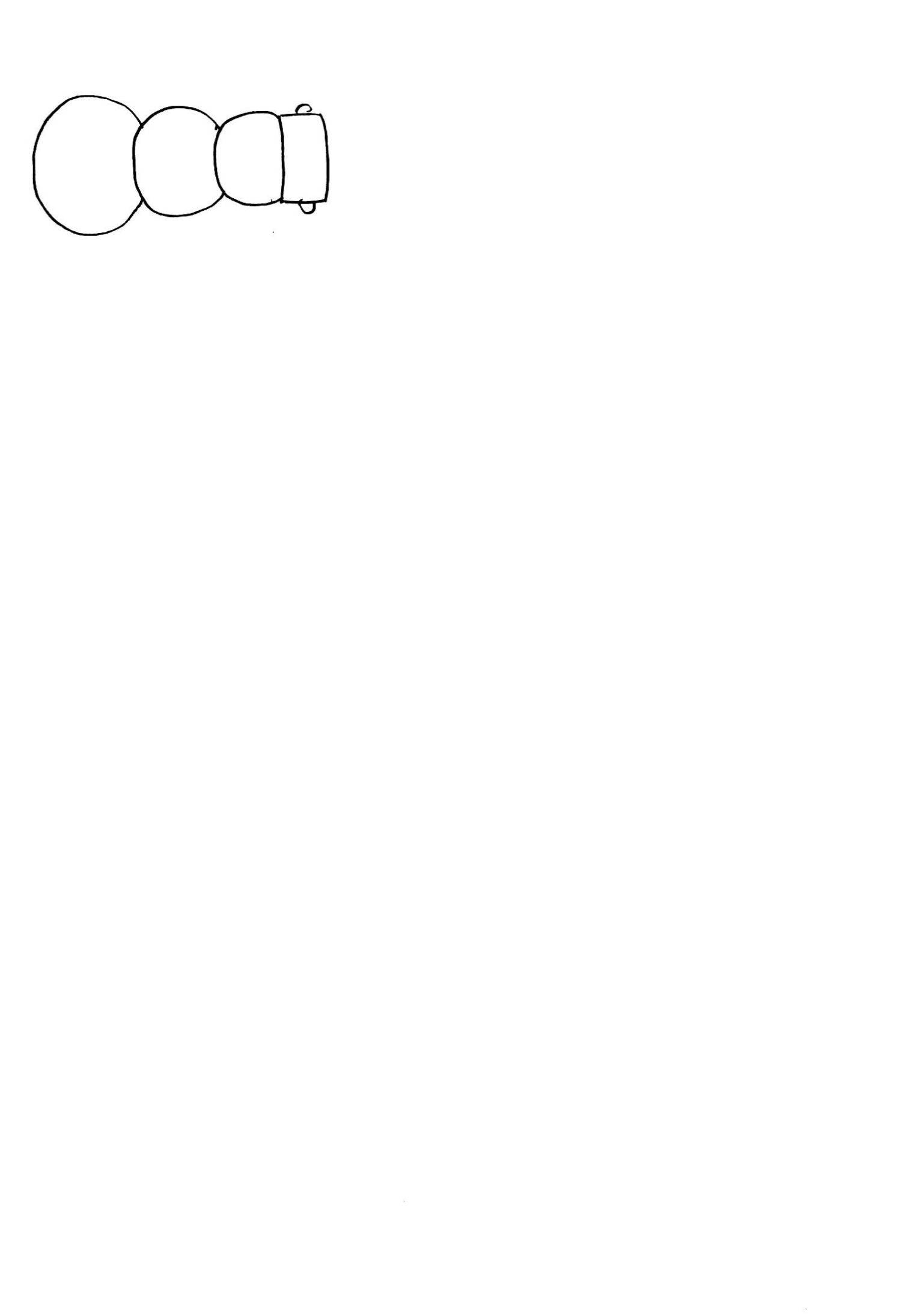 Sněhulák malý - výsledek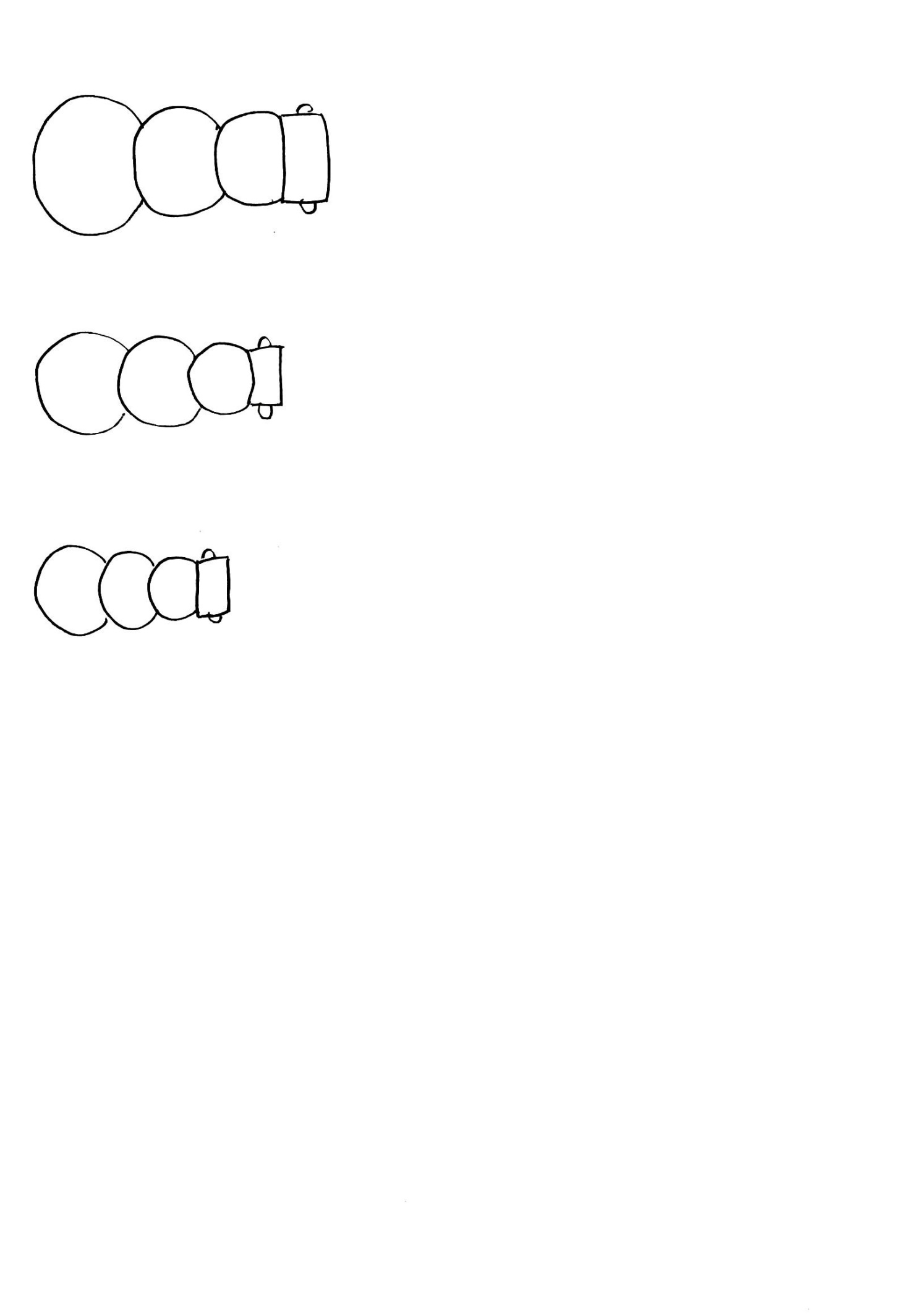 Sněhulák velký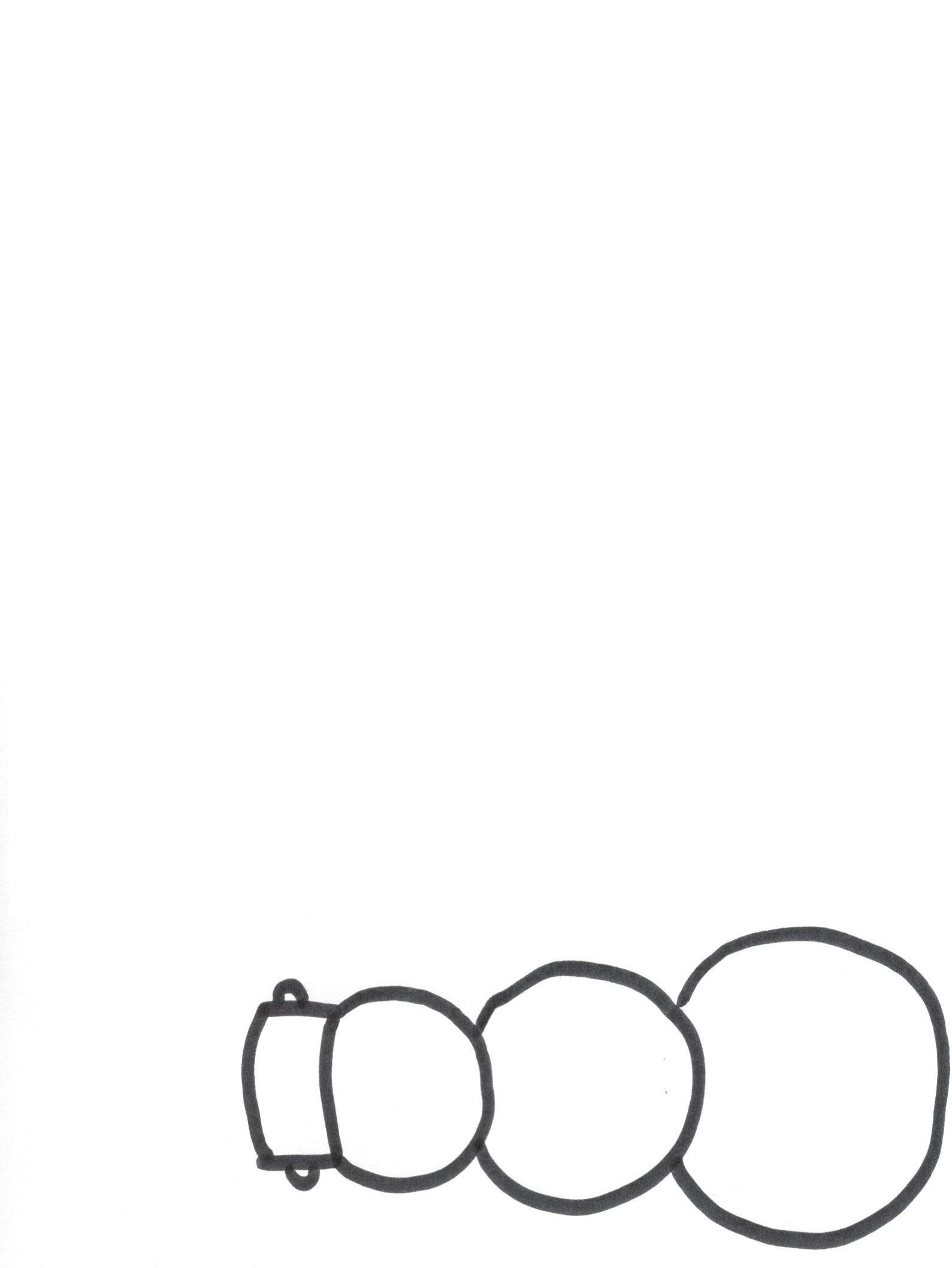 Sněhulák velký - výsledek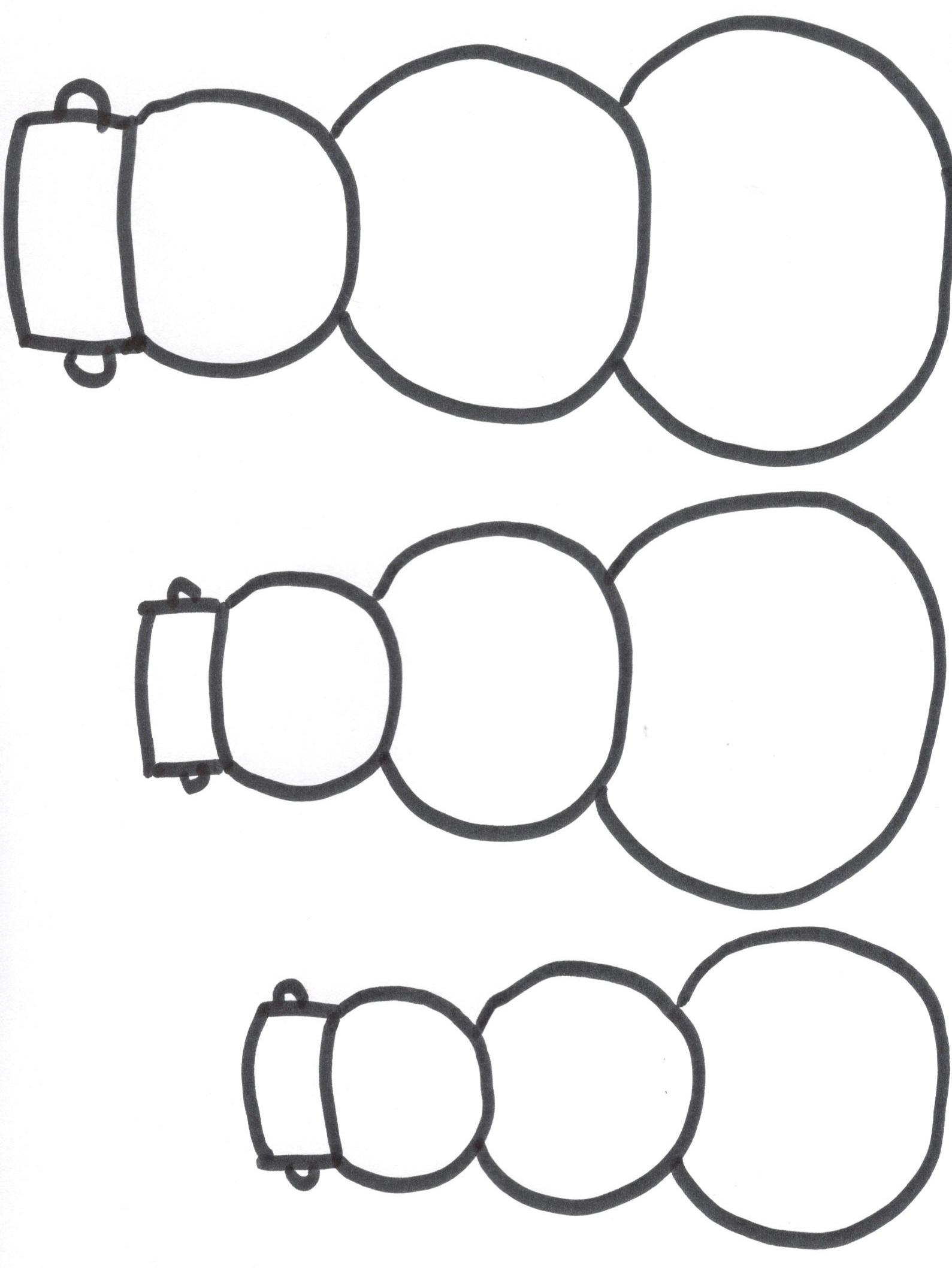 